A Residência Sénior da Santa Casa da Misericórdia de Estremoz, é uma resposta destinada a pessoas idosas que se apresentem em situação de risco de perda de autonomia. A estrutura dispõe de alojamento temporário ou permanente e um conjunto alargado de serviços que visam a satisfação das necessidades individuais dos seus utentes, promovendo o seu bem-estar e a sua qualidade de vida. A Residência Sénior desenvolve o seu trabalho através de uma equipa especializada e dirigida para o cuidado e conforto dos seus utentes, priorizando o seu cuidado e bem-estar.Os serviços prestados obedecem a um planeamento ajustados às reais necessidades dos utentes, com o objetivo de contribuir para a estabilização e o retardamento dos impactos negativos associados ao processo de envelhecimento, assim como a promoção da qualidade de vida, tendo por base o respeito pela liberdade, o poder de decisão e a individualidade de cada utente, centrando os cuidados prestados na pessoa do utente e nas suas necessidades.Neste sentido, a Residência Sénior da Santa Casa da Misericórdia de Estremoz, constitui-se como uma resposta social que garante a prestação dos seguintes serviços:Alojamento;Cuidados de Higiene e Conforto Pessoal;Alimentação;Cuidados Médicos e de Enfermagem;Tratamento de Roupas Pessoais;Limpeza e manutenção dos espaços;Atividades de Animação Sociocultural, Lúdico-recreativas e Ocupacionais;Sendo a prestação dos cuidados, acima referidos, garantida em regime permanente, 24 horas por dia, 365 dias por ano.Constituem-se como objetivos principais da Residência Sénior:Promover a qualidade de vida;Proporcionar serviços permanentes e adequados à problemática biopsicossocial das pessoas idosas;Contribuir para a estabilização ou o retardamento do processo de envelhecimento e privilegiar a interação com a família e com a comunidade, promovendo a atividade e a participação social;Promover estratégias de reforço da autoestima, da valorização e de autonomia pessoal e social. Monitorização e Avaliação das Atividades - O Plano de Atividades será revisto e avaliado anualmente através do envolvimento de todos os intervenientes, com vista a melhorar a qualidade dos serviços e adequa-los às necessidades e expectativas dos utentes. As atividades serão avaliadas através da observação direta, de mapas de presenças, do feedback dos participantes, de relatórios e de questionários de avaliação de satisfação (quando aplicáveis).Apresentação do Plano de Atividades para o ano de 2019Com base no que foi referido anteriormente, o Plano de Atividades para o ano de 2019 está planificado da seguinte forma:Nota:O Plano de Atividades para o ano de 2019, apesar de estar definido, é um documento em aberto, poderá ser sujeito a algumas alterações de acordo com acontecimentos não programados, avaliação das necessidades, expectativas e interesses dos utentes. O mesmo é analisado e sujeito à aprovação do Sr. Provedor da S.C.M.E.[]Atividades/ IntervençãoObjetivosIndicadoresRecursosCalendarizaçãoGestão e acompanhamento dos processos de candidatura dos utentes à Residência Sénior.- Disponibilizar toda a informação necessária à realização das candidaturas dos utentes;- Proceder à inscrição dos candidatos a utentes;- Instruir os processos de candidatura dos utentes;- Gerir e manter atualizada a lista de espera de utentes.- N.º de atendimentos realizados;- N.º de inscrições realizadas;- N.º de processos de candidatura instruídos;- Tempo médio de permanência em lista de espera.- Humanos; - Materiais.Ao longo do ano.Acompanhar os processos de admissão e acolhimento dos utentes.- Proceder à celebração de contratos de alojamento e prestação de serviços;- Instruir e organizar os processos individuais dos utentes;-Elaborar o Plano Individual de Cuidados de cada utente;- Elaborar o Plano de Acolhimento Inicial dos utentes;- N.º de contratos celebrados;- N.º de Processos Individuais instruídos;- N.º de Planos de Cuidados elaborados;- N.º de Planos de Acolhimentos Iniciais elaborados;- Humanos; - Materiais.Ao longo do ano.Elaboração, monitorização e avaliação dos Planos Individuais dos utentes.- Garantir a adequação dos serviços prestados às reais necessidades dos utentes.- Resultados das monitorizações e avaliações dos Planos Individuais dos utentes.- Humanos; - Materiais.Ao longo do ano.Apoio nas atividades de vida diárias (AVD’s).- Reforçar e promover a autonomia dos utentes;- Retardar os efeitos do envelhecimento;- Diminuir/estabilizar os níveis de dependência dos utentes;- Promover maior qualidade de vida e bem-estar.- N.º de escalas de avaliação de funcionalidade aplicadas e respetiva avaliação de resultados- Humanos; - Materiais.Ao longo do ano.Planeamento e acompanhamento de atividades de desenvolvimento pessoal.- Garantir um Plano de Atividades de Desenvolvimento Pessoal adequado às necessidades e aos interesses dos utentes;- Motivar a participação dos utentes.- N.º de atividades de desenvolvimento pessoal realizadas;- N.º de presenças.- Humanos;- Financeiros; - Materiais.Ao longo do ano.Atendimento e acompanhamento psicossocial.- Proporcionar atendimento e acompanhamento psicossocial aos utentes e seus familiares.- N.º de atendimentos realizados.- Humanos; - Materiais.Ao longo do ano.Comemoração dos Aniversários dos utentes.- Garantir a comemoração da data de aniversário de cada utente.N.º de aniversários comemorados.- Humanos;- Financeiros; - Materiais.Ao longo do ano.Reuniões de Equipa Técnica.- Elaborar, monitorizar e avaliar os Planos Individuais dos utentes;- Partilhar experiências, opiniões e expectativas.- N.º de reuniões realizadas.- Humanos; - Materiais.Ao longo do ano, consoante as necessidades.Reuniões com a equipa de Auxiliares de Ação Direta. - Discutir e uniformizar normas e procedimentos;- Trabalhar a motivação e coesão da equipa;- Partilhar experiências, expectativas e ideias. - N.º de reuniões realizadas.- Materiais;- Humanos.Ao longo do ano, consoante as necessidades.Reuniões com a Mesa Administrativa.- Discutir e uniformizar normas e procedimentos;- Avaliar necessidades institucionais;- Avaliar o trabalho desenvolvido e os seus resultados.- N.º de reuniões realizadas.- Materiais;- Humanos.Ao longo do ano, sempre que necessário.Estabelecimento e Desenvolvimento de Parcerias- Estabelecer e desenvolver parcerias formais e informais com outras entidades, com vista a otimizar reclusos e proporcionar respostas adequadas.-N.º de parcerias estabelecidas.- Materiais;- Humanos- Financeiros.Ao longo do ano.Frequência em ações de formação- Facultar o acesso dos profissionais à frequência de ações de formação, no âmbito da temática do apoio a pessoas idosas ou outras ações formativas que sejam consideradas adequadas à promoção do bom funcionamento da Residência Sénior.- N.º de Ações de formação frequentadas;- N.º de participantes nas ações de formação.- Materiais;- Humanos- Financeiros.Ao longo do ano.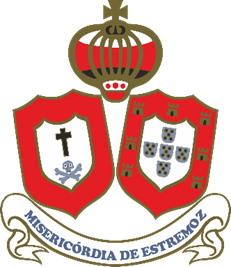 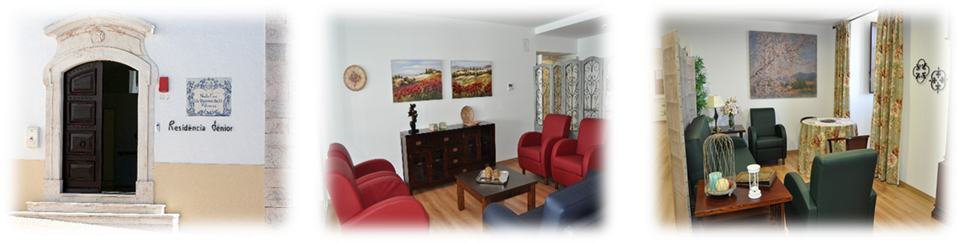 